Publicado en Bilbao el 12/02/2024 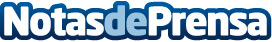 Hub Advisory asesora a EFFISUS en la operación de venta de sus participaciones a Viriato CapitalLos socios de la compañía especializada en soluciones de impermeabilización de fachadas, Pedro Carvalho y Paulo Carvalho, han llegado a un acuerdo con el search fund Viriato Capital para la venta de un paquete mayoritario de acciones, continuando ambos como socios minoritarios y permaneciendo en el equipo de EFFISUSDatos de contacto:Ignacio AzpiazuHub Advisory609009606Nota de prensa publicada en: https://www.notasdeprensa.es/hub-advisory-asesora-a-effisus-en-la-operacion Categorias: Nacional Finanzas Construcción y Materiales Consultoría http://www.notasdeprensa.es